 ПротоколЗаседания районного методического объединения учителей технологии, МХК, ИЗО, музыки, черчения.От 21.09.2022г.Присутствовало:13 человек из 8 школВсего подготовили выступление: 5чел., из них выступили 3чел.МБОУ Абалаковская СОШ№1 -  Симакина Татьяна ГеннадьевнаМБОУ Подтесовская СОШ № 46-Белошедова Светлана МихайловнаМБОУ Шапкинская СОШ №11 – Лузина Оксана НиколаевнаМБОУ Новокаргинская СОШ№5 – Чернова Наталья НиколаевнаМБОУ Епишинская ООШ № - Мусатова Марина ВладимировнаМБОУ Подгорновская СОШ№17 – Анцигина Светлана ВалерьевнаМБОУ Абалаковская СОШ№1 -  У Наталья НиколаевнаТема: «Единое образовательное пространство для качественного образования воспитания»Повестка заседания:1. Сообщение: «Единое образовательное пространство для качественного образования и воспитания»2. Представление опыта работы. Тема: «Элементы читательской грамотности на уроках ИЗО».3. Тема: Рисование пухлыми красками (Мастер-класс)4. Представление опыта работы. Тема: «Формирование предпринимательского мышления школьников через разработку и реализацию стартап проектов»5. Представление опыта работы. Тема: «Метод проектов на уроках ИЗО»6. Тема: «3D картина из фоамирана» (Мастер-класс)7. Представление опыта работы: «Организация профориентационной работы, как средство социализации учащихся с ОВЗ»8. Тема: «Патриотическое воспитание на уроках музыки и во внеурочной деятельности»	(Мастер-класс)Подведение итогов РМО. Ход проведения РМО.Вопрос 1. Выступил. Коржаева Юлия Сергеевна – главный специалист Управления образования Енисейского районаТема сообщения и краткое изложение. Сообщение: «Единое образовательное пространство для качественного образования и воспитания». В своем сообщении Юлия Сергеевна напомнила об изменениях, обновленных ФГОС 2021. Рассказала об основных ключевых направлениях «Единого образовательного пространства (обучения и воспитания)».Вопрос 2. 	Выступил. Лузина Оксана Николаевна-учитель ИЗО, технологии.Тема сообщения и краткое изложение. Тема: «Элементы читательской грамотности на уроках ИЗО».	Учитель поделилась опытом работы по формированию читательской грамотности на уроках изобразительного искусства при изучении темы «Прялка»Вопрос 3. Выступил Анцигина Светлана Валерьевна – учитель ИЗО и черченияТема сообщения и краткое изложение. Тема: Рисование пухлыми красками. Провела мастер-класс рисования нетрадиционным способом, используя пену для бритья, клей ПВА, бумагу, кисти.Вопрос 4.Выступил Белошедова Светлана Михайловна – учитель технологии.Тема сообщения и краткое изложение Тема: «Формирование предпринимательского мышления школьников через разработку и реализацию стартап проектов»Учитель представила нашему вниманию идею стартап проекта. Подробно рассказав о планах и шагах его реализации. Вопрос 5.Тема сообщения и краткое изложение Тема: «Метод проектов на уроках ИЗО»Выступил. Чернова Наталья Николаевна – учитель ИЗО и черченияВ своём выступлении учитель представила механизмы работы по использованию проектной деятельности на уроках изобразительного искусства.Вопрос 6.Выступил. Симакина Татьяна Геннадьевна –учитель технологии        Тема сообщения и краткое изложение. Тема: «3D картина из фоамирана» (Мастер-класс). Педагог познакомила всех присутствующих с новым материалов для творчества - фоамиран. А также предложила сделать картины из этого материала.	Вопрос 7. Выступил. Мусатова Марина Владимировна – учитель ИЗО        Тема сообщения и краткое изложение. Представление опыта работы: «Организация профориентационной работы, как средство социализации учащихся с ОВЗ». Учитель поделилась опытом работы с детьми ОВЗ в различных направлениях. Рассказала об участии в конкурсах профматерства.	Вопрос 8. Выступил. У Наталья Николаевна учитель музыки        Тема сообщения и краткое изложение. Тема: «Патриотическое воспитание на уроках музыки и во внеурочной деятельности»	(Мастер-класс)В своем выступлении педагог показала, приемы патриотического воспитания на уроке и во внеурочной деятельности.Выступил Цитович М.С. - руководитель РМО. Подвела итоги работы РМО.Решение:Принять опыт выступающих в свою педагогическую деятельность.Активнее принимать участие в работе РМО.21.09.2022г                            Цитович М.С.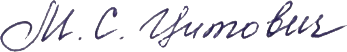 МБОУ Абалаковская СОШ №1МБОУ Епишинская СОШ №6 МБОУ Высокогорская СОШ №7МБОУ Новокаргинская СОШ № 5МБОУ Шапкинская СОШ № 11МБОУ Подгорновская СОШ№17МБОУ Подтесовская СОШ № 46МБОУ Усть-Кемская СОШ №10